Portrait de la progression d’un élève en univers social ++ répond selon les attentes, au-delà des attentes / + répond de manière acceptable / +- répond avec difficulté / - répond en-deçà des attentes ++ répond selon les attentes, au-delà des attentes / + répond de manière acceptable / +- répond avec difficulté / - répond en-deçà des attentes 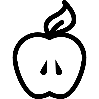 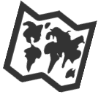 Portrait de : ______________________________               1ère étape Portrait de : ______________________________               1ère étape Portrait de : ______________________________               1ère étape Portrait de : ______________________________               1ère étape Portrait de : ______________________________               1ère étape Portrait de : ______________________________               1ère étape Portrait de : ______________________________               1ère étape Portrait de : ______________________________               1ère étape Portrait de : ______________________________               1ère étape Portrait de : ______________________________               1ère étape Portrait de : ______________________________               1ère étape C1C1C1C2C2C2C3C3C3Utilisation appropriée de connaissances (OI)Activités / Progression Situer dans l’espaceSituer dans l’espaceSituer dans le temps Situer dans le temps Établir des faitsÉtablir des faitsCaractériser un territoireCaractériser un territoireÉtablir des comparaisonsÉtablir des comparaisonsDéterminer des changementsDéterminer des changementsMettre en relation des faitsMettre en relation des faitsÉtablir des liens de causalitéÉtablir des liens de causalitéCommentaires : Commentaires : 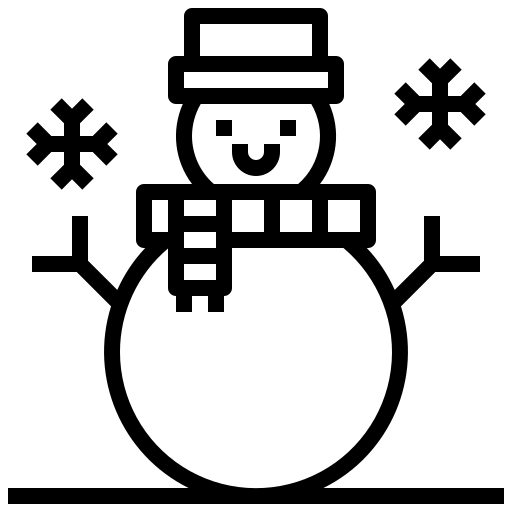 Portrait de : ______________________________               2e étape Portrait de : ______________________________               2e étape Portrait de : ______________________________               2e étape Portrait de : ______________________________               2e étape Portrait de : ______________________________               2e étape Portrait de : ______________________________               2e étape Portrait de : ______________________________               2e étape Portrait de : ______________________________               2e étape Portrait de : ______________________________               2e étape Portrait de : ______________________________               2e étape Portrait de : ______________________________               2e étape C1C1C1C2C2C2C3C3C3Utilisation appropriée de connaissances (OI)Activités / Progression Situer dans l’espaceSituer dans l’espaceSituer dans le temps Situer dans le temps Établir des faitsÉtablir des faitsCaractériser un territoireCaractériser un territoireÉtablir des comparaisonsÉtablir des comparaisonsDéterminer des changementsDéterminer des changementsMettre en relation des faitsMettre en relation des faitsÉtablir des liens de causalitéÉtablir des liens de causalitéCommentaires : Commentaires : 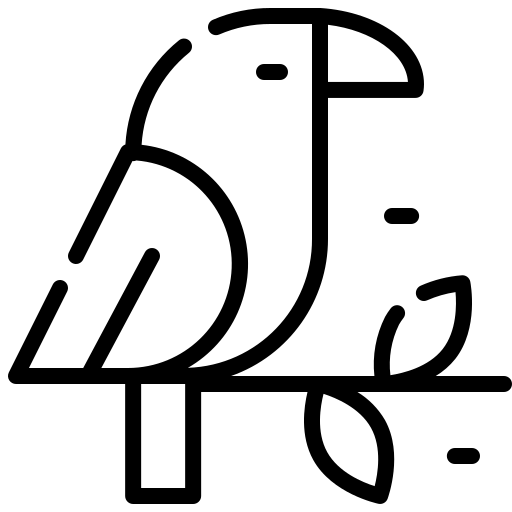 Portrait de : ______________________________               3e étape Portrait de : ______________________________               3e étape Portrait de : ______________________________               3e étape Portrait de : ______________________________               3e étape Portrait de : ______________________________               3e étape Portrait de : ______________________________               3e étape Portrait de : ______________________________               3e étape Portrait de : ______________________________               3e étape Portrait de : ______________________________               3e étape Portrait de : ______________________________               3e étape Portrait de : ______________________________               3e étape C1C1C1C2C2C2C3C3C3Utilisation appropriée de connaissances (OI)Activités / Progression Situer dans l’espaceSituer dans l’espaceSituer dans le temps Situer dans le temps Établir des faitsÉtablir des faitsCaractériser un territoireCaractériser un territoireÉtablir des comparaisonsÉtablir des comparaisonsDéterminer des changementsDéterminer des changementsMettre en relation des faitsMettre en relation des faitsÉtablir des liens de causalitéÉtablir des liens de causalitéCommentaires : Commentaires : 